Как оформить подписку на информирование по налоговой задолженностиМежрайонная ИФНС России № 9 по Архангельской области и Ненецкому автономному округу сообщает, что оплачивать налоги, в том числе, задолженность, можно в мобильном приложении «Налоги ФЛ», в Личном кабинете налогоплательщика или на Портале госуслуг. 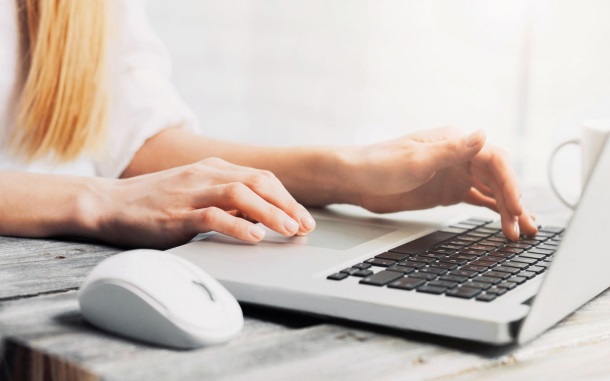 Чтобы всегда быть в курсе своих налоговых расчетов, можно подписаться на бесплатные уведомления от ФНС России. Налоговая служба раз в квартал пришлет СМС или электронное письмо с информацией о налоговых долгах. Уточнить или заплатить налоги можно также бесконтактно. Достаточно кликнуть по ссылке в сообщении или письме, перейти на официальный сайт ФНС России, выбрать категорию плательщика и подходящую ситуацию, например, как оплатить долг или что делать, если не согласен. Для оформления подписки на информирование о задолженности, налогоплательщику необходимо дать свое добровольное согласие. Сделать это можно лично, через представителя, по почте или через Личный кабинет налогоплательщика.